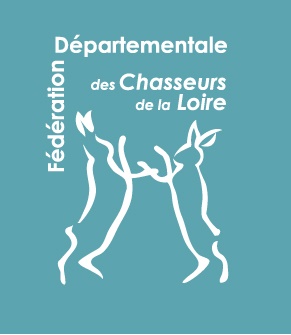 Le Président de chasse est l’organisateur de la rencontre  pouvant conduire à un accordVoici quelques conseils pour organiser la concertation avec les agriculteurs :Réunion du conseil d’administration de l’associationPréparation de la rencontre, date, lieuListe des participants chasseurs, invités agriculteurs (liste à établir)Proposition des modalités d’agrainage (volée, trainée, poste fixe) et des localisations (liste des propriétaires concernés)Invitation des agriculteursRéunion des agriculteurs sous la responsabilité du PrésidentRecherche d’un accord sur les modalités et les localisations pour aboutir à la signature d’un compte-rendu officiel (cf doc compte-rendu réunion de concertation)Les dates* sont fixées par l’arrêté préfectoral.Si à l’issue de la (ou des) réunion(s) locales(s) aucun accord n’a pu être obtenu sur la définition de l’agrainage, celui-ci sera uniquement à la trainée ou à la volée et à plus de 300 mètres de toute parcelle agricole (distance ramenée à 200m en zone de plaine)Cartographie ou géo référencement sur la plateforme DDTSignature par les propriétaires concernés (cf doc accord des propriétaires)Transmission en ligne à la DDT avant le 15 février de l’année N :http://enqueteur.loire.equipement-agriculture.gouv.fr/index.php/927423?lang=fr